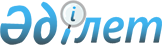 О внесении изменения в приказ Министра по инвестициям и развитию Республики Казахстан от 30 ноября 2015 года № 1123 "Об утверждении Правил проведения аттестации кандидатов в энергоаудиторы"Приказ Министра индустрии и инфраструктурного развития Республики Казахстан от 8 августа 2023 года № 566. Зарегистрирован в Министерстве юстиции Республики Казахстан 10 августа 2023 года № 33263.
      Примечание ИЗПИ! 
      Приказ утрачивает силу приказом и.о. Министра промышленности и строительства РК от 15.09.2023 № 8 (вводится в действие с 10.06.2024).
      ПРИКАЗЫВАЮ:
      1. Внести в приказ Министра по инвестициям и развитию Республики Казахстан от 30 ноября 2015 года № 1123 "Об утверждении Правил проведения аттестации кандидатов в энергоаудиторы" (зарегистрирован в Реестре государственной регистрации нормативных правовых актов за № 12587) следующее изменение: 
      в Правилах проведения аттестации кандидатов в энергоаудиторы, утвержденных указанным приказом:
      в приложении 2:
      строку, порядковый номер 8, изложить в следующей редакции:
      "
      ".
      2. Комитету индустриального развития Министерства индустрии и инфраструктурного развития Республики Казахстан в установленном законодательством порядке обеспечить:
      1) государственную регистрацию настоящего приказа в Министерстве юстиции Республики Казахстан;
      2) размещение настоящего приказа на интернет-ресурсе Министерства индустрии и инфраструктурного развития Республики Казахстан.
      3. Контроль за исполнением настоящего приказа возложить на курирующего вице-министра индустрии и инфраструктурного развития Республики Казахстан.
      4. Настоящий приказ вводится в действие по истечении шестидесяти календарных дней после дня его первого официального опубликования.
      "СОГЛАСОВАН" Министерство цифрового развития, инноваций и аэрокосмической промышленности Республики Казахстан 
      "СОГЛАСОВАН" Министерство энергетики Республики Казахстан 
					© 2012. РГП на ПХВ «Институт законодательства и правовой информации Республики Казахстан» Министерства юстиции Республики Казахстан
				
8
Перечень документов, необходимых для оказания государственной услуги
1) заявление (запрос) по форме согласно приложению, к настоящему Перечню;
2) электронная копия диплома о высшем инженерно-техническом образовании либо электронный документ из сервиса цифровых документов;
3) электронная копия свидетельства о прохождении курсов в области энергосбережения и повышения энергоэффективности по направлению энергоаудит, выданная учебным центром осуществляющую свою деятельность в соответствии с Законом Республики Казахстан "Об энергосбережений и повышений энергоэффективности";
4) электронная копия документа, подтверждающего трудовую деятельность кандидата и наличие общего технического стажа не менее 5 (пяти) лет, из них не менее 1 (одного) года энергоаудитором в энергоаудиторской организации;
5) электронная копия протокола квалификационной проверки знаний группы допуска III и выше, по форме согласно приложению 1 к Правилам работы с персоналом в энергетических организациях Республики Казахстан, утвержденным приказом Министра энергетики Республики Казахстан от 26 марта 2015 года № 234" (зарегистрирован в Реестре государственной регистрации нормативных правовых актов за № 10830).
      Министр индустрии и инфраструктурного   развития Республики Казахстан

М. Карабаев   
